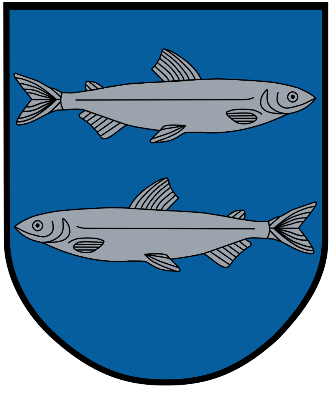 Tarybos sprendimų rengimas  Švenčionys2024 m.  TurinysTarybos sprendimų rengimo proceso schemaTarybos sprendimų rengimo proceso aprašymasTikslasĮgyvendinti Lietuvos Respublikos Konstitucijos laiduotą savivaldos teisę, bei įvykdyti pagrindinę bendravimo su gyventojais formą ir būdą, užtikrinant vietos savivaldos principų ir teisės įgyvendinimą bendruomenės interesais.AprašymasTaryba yra savivaldos teisę Švenčionių rajono savivaldybės teritorijoje (teritoriniame administraciniame vienete) įgyvendinanti institucija. Tarybos veikla vykdoma pagal Tarybos veiklos reglamentą.Procesą reglamentuojantys dokumentaiŠvenčionių rajono savivaldybės tarybos veiklos reglamentasLietuvos Respublikos Konstitucijos (toliau – Konstitucija), Lietuvos Respublikos Vietos savivaldos įstatymo (toliau – Vietos savivaldos įstatymas), Lietuvos Respublikos Savivaldybių tarybų rinkimų įstatymo (toliau – Savivaldybių tarybų rinkimų įstatymas), Lietuvos Respublikos Biudžeto sandaros įstatymo (toliau – Biudžeto sandaros įstatymas) ir kitų teisės aktų nuostatomis.AtsakomybėMeras, tarybos nariai, Tarybos posėdžių sekretorius